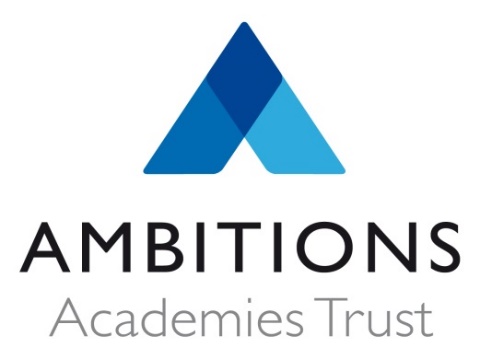 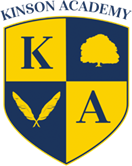 PERSON SPECIFICATION TEACHING ASSISTANTAmbitions Academies Trust Is Committed To Providing A Safe, Supportive And Stimulating Environment For All Its Pupils Following Keeping Children Safe in Education Guidelines. This Post is Exempt from the Rehabilitation of Offenders Act 1974Outstanding Achievement for AllCategoryEssentialDesirableQUALIFICATIONSGCSE English & Maths Grade C or above (or equivalent) NVQ Level 2 (or equivalent qualification)**EXPERIENCEPrevious experience of working with young people IT skills in Microsoft Office/Excel or similar Previous experience of working in a school***SKILLSGood interpersonal and communication skills Ability to prioritiseAbility to maintain resilience, understanding and positive thinking when working with challenging pupils.***QUALITIES & APTITUDESense of humourAbility to be an active and full member of a team Commitment to staff developmentEmpathy for young people****